Regulamin Międzynarodowego Konkursu Fotograficznego: 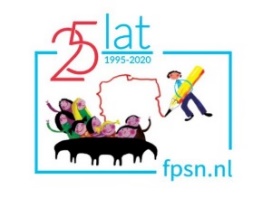 POLSKA W OBIEKTYWIE POLONIJNEGO DZIECKAJaka jest Polska w Waszych oczach? Co Wam się wydaje najbardziej interesujące, wyjątkowe, piękne, inne, warte pokazania całemu światu? Co w niej lubicie, kochacie albo co Was dziwi? Wybierzcie jedno zdjęcie, które obrazuje to, co chcielibyście nam pokazać i wyślijcie na nasz konkurs. Organizatorem Konkursu jest Stowarzyszenie Forum Polskich Szkół w Holandii (FPSN) zwane dalej Organizatorem. FPSN jest organizacją zrzeszającą polonijne szkoły z Holandii zarejestrowaną             i działającą na terenie Holandii. Uczestnikami konkursu są polonijne dzieci i młodzież w wieku od 4 do 18 lat mieszkające poza granicami Polski. Zadaniem uczestnika jest samodzielne wykonanie zdjęcia w czasie pobytu w Polsce, obrazującego temat: “Polska w obiektywie polonijnego dziecka”. Interpretacja tematu zależna jest od uczestnika.  Na konkurs przyjmujemy:Jedno zdjęcie wykonane samodzielnie przez Uczestnika konkursu.Zdjęcie wysłane na konkurs powinno być dobrej jakości (w formacie jpg) nadające się do druku         w wielkości  A4.Zdjęcie powinno być wykonane w czasie pobytu w Polsce w okresie ostatnich 3 lat.Na konkurs nie przyjmujemy:Zdjęć, na których:jest jego wykonawca, czyli tzw selfie znacząco edytowanych zdjęć kolaży, zdjęć z dostawionymi grafikami czy napisami itp.zdjęć, które były zgłoszone do wcześniejszych edycji konkursuzdjęć, które naruszają regulamin, są obraźliwe, niestosownePamiętaj!Jeżeli na fotografii znajdują się osoby, Uczestnik musi mieć pisemną zgodę tych osób na upublicznienie ich wizerunku. (wzór na końcu regulaminu)Jak i do kiedy wysyłać zdjęcia?Zdjęcia należy wysyłać za pomocą formularza konkursowego online, dostępnego na stronie www.fpsn.nl w terminie do 5 września 2021 roku (do godziny 24:00 czasu polskiego).Jak powinno wyglądać zgłoszenie?Zgłoszenie udziału w konkursie musi zawierać: imię i nazwisko Uczestnikadatę urodzenia Uczestnikamiejsce zamieszkania (miasto, kraj)adres e-mailzdjęcie w formacie jpgopis zdjęcia (co przedstawia, gdzie zostało zrobione, w przypadku osób - ich zgodę na upublicznienie wizerunku)jeśli Uczestnik jest uczniem szkoły - pełną nazwę szkoły polonijnej wraz ze stroną internetową szkoły lub linkiem do strony na facebookuZdjęcie wysłane. Co dalej ?Nadesłane zdjęcia zostaną opublikowane na portalach społecznościowych organizatora:  na facebooku, instagramie oraz stronie internetowej organizatora www.fpsn.nl. Zdjęcia mogą zostać opublikowane na stronach sponsorów konkursu lub na innych stronach. Rozstrzygnięcie konkursu nastąpi jesienią bieżącego roku. Laureatów, autorów 10 najpiękniejszych zdjęć wyłoni powołane przez Organizatora międzynarodowe Jury.Jury będzie oceniać zdjęcia w dwóch kategoriach wiekowych 4-11 lat i 12-18 lat. W każdej kategorii wiekowej zostaną wyłonieni laureaci w ilości proporcjonalnej do ilości nadesłanych w danej kategorii zdjęć. Laureaci konkursu zostaną powiadomieni o wynikach drogą mailową. Fundatorem nagród jest organizator oraz sponsorzy. Nagrodami w konkursie są nagrody rzeczowe.Gala konkursu i wręczenie nagród odbędą się jesienią w Holandii, a nagrody dla nieobecnych na gali Uczestników zostaną wysłane pocztą do końca bieżącego roku. A co z Twoimi prawami?Przystąpienie do konkursu jest równoznaczne z wyrażeniem zgody na przetwarzanie danych osobowych na potrzeby konkursu oraz z akceptacją niniejszego regulaminu.Rodzic/opiekun prawny Uczestnika potwierdza, że został poinformowany, iż: administratorem danych osobowych jest Stowarzyszenie Forum Polskich Szkół w Holandii            z siedzibą w Rijen, w Holandiidane osobowe przetwarzane będą w celu przeprowadzenia konkursudane osobowe zawarte w zgłoszeniu mogą być udostępniane członkom jury,  a wybrane dane Uczestników zawarte we wniosku (imię, nazwisko, wiek, kraj i miejsce zamieszkania (tylko miasto), mogą być podawane do wiadomości publicznejposiada prawo dostępu do treści swoich danych oraz ich poprawianiapodanie danych osobowych jest dobrowolne, ale niezbędne do wzięcia udziału w konkursie.Rodzic/opiekun prawny Uczestnika konkursu z chwilą nadesłania pracy na konkurs oświadcza, że: akceptuje niniejszy regulamin jego dziecko/podopieczny jest autorem zdjęciaposiada zgodę osób na zdjęciu na uczestnictwo w konkursie oraz publikację. Odpowiedzialność za wszelkie roszczenia osób trzecich, które mogłyby zostać skierowane do Organizatorów konkursu, przyjmuje na siebie udziela Organizatorowi konkursu nieodpłatnej licencji niewyłącznej, uprawniającej do korzystania przez czas nieoznaczony oraz bez ograniczeń terytorialnych z przesłanych zdjęć na wszystkich polach eksploatacji.Laureat konkursu wyraża zgodę na nieodpłatne publikowanie przez Organizatora konkursu nadesłanych przez niego zdjęć. Fotografie zgłoszone do konkursu przechodzą na własność Organizatora. Organizator zastrzega sobie prawo do ich bezpłatnej reprodukcji w swoich materiałach promocyjnych i informacyjnych. Uczestnik konkursu udziela nieodpłatnego prawa do wykorzystania swojej pracy. Organizator zastrzega sobie prawo do nieprzyjmowania bądź niepublikowania zgłoszeń lub komentarzy, które uzna za niestosowne, w tym zgłoszeń zawierających między innymi treści oszczercze, szkalujące, obsceniczne, obelżywe, obraźliwe lub naruszające prawa autorskie bądź jakiekolwiek inne prawa dowolnej osoby. Organizator zastrzega sobie prawo do przerwania lub odwołania konkursu bez podania przyczyn oraz do niewyłonienia zwycięzcy.                